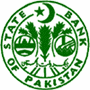 Statistical Data / Periodicals Usage SurveyState Bank of State Bank of Check √ the Appropriate BoxYou are commenting uponTo our data users, The stakeholders’ feedback in the improvement of any product is very important. We are producing and disseminating statistical data since long. Paving the way towards international compatibility, standards and enhancing utility of products for our valued stakeholders, we are striving hard to make our disseminations useful, attractive and fulfilling to your needs. This can be made more useful and valuable for you provided we get your feedback to ensure that: the disseminated data / statistical publications meet your needs in terms of content, and timeliness, andthe material is presented in the format / layout most useful to youA few minutes you spend completing this survey form or electronic format on http://www.sbp.org.pk/stats/survey/index.asp would payback in the form of value addition to the statistical stuff you receive from our end.Regards,Dr. Azizullah KhattakDirector Statistics and Data Warehouse Department Monthly Statistical Bulletin To our data users, The stakeholders’ feedback in the improvement of any product is very important. We are producing and disseminating statistical data since long. Paving the way towards international compatibility, standards and enhancing utility of products for our valued stakeholders, we are striving hard to make our disseminations useful, attractive and fulfilling to your needs. This can be made more useful and valuable for you provided we get your feedback to ensure that: the disseminated data / statistical publications meet your needs in terms of content, and timeliness, andthe material is presented in the format / layout most useful to youA few minutes you spend completing this survey form or electronic format on http://www.sbp.org.pk/stats/survey/index.asp would payback in the form of value addition to the statistical stuff you receive from our end.Regards,Dr. Azizullah KhattakDirector Statistics and Data Warehouse Department Export of Goods & Services (Quarterly)To our data users, The stakeholders’ feedback in the improvement of any product is very important. We are producing and disseminating statistical data since long. Paving the way towards international compatibility, standards and enhancing utility of products for our valued stakeholders, we are striving hard to make our disseminations useful, attractive and fulfilling to your needs. This can be made more useful and valuable for you provided we get your feedback to ensure that: the disseminated data / statistical publications meet your needs in terms of content, and timeliness, andthe material is presented in the format / layout most useful to youA few minutes you spend completing this survey form or electronic format on http://www.sbp.org.pk/stats/survey/index.asp would payback in the form of value addition to the statistical stuff you receive from our end.Regards,Dr. Azizullah KhattakDirector Statistics and Data Warehouse Department Import of Goods & Services          ( Quarterly )To our data users, The stakeholders’ feedback in the improvement of any product is very important. We are producing and disseminating statistical data since long. Paving the way towards international compatibility, standards and enhancing utility of products for our valued stakeholders, we are striving hard to make our disseminations useful, attractive and fulfilling to your needs. This can be made more useful and valuable for you provided we get your feedback to ensure that: the disseminated data / statistical publications meet your needs in terms of content, and timeliness, andthe material is presented in the format / layout most useful to youA few minutes you spend completing this survey form or electronic format on http://www.sbp.org.pk/stats/survey/index.asp would payback in the form of value addition to the statistical stuff you receive from our end.Regards,Dr. Azizullah KhattakDirector Statistics and Data Warehouse Department  Export Receipts (Annual)To our data users, The stakeholders’ feedback in the improvement of any product is very important. We are producing and disseminating statistical data since long. Paving the way towards international compatibility, standards and enhancing utility of products for our valued stakeholders, we are striving hard to make our disseminations useful, attractive and fulfilling to your needs. This can be made more useful and valuable for you provided we get your feedback to ensure that: the disseminated data / statistical publications meet your needs in terms of content, and timeliness, andthe material is presented in the format / layout most useful to youA few minutes you spend completing this survey form or electronic format on http://www.sbp.org.pk/stats/survey/index.asp would payback in the form of value addition to the statistical stuff you receive from our end.Regards,Dr. Azizullah KhattakDirector Statistics and Data Warehouse Department Inflation MonitorTo our data users, The stakeholders’ feedback in the improvement of any product is very important. We are producing and disseminating statistical data since long. Paving the way towards international compatibility, standards and enhancing utility of products for our valued stakeholders, we are striving hard to make our disseminations useful, attractive and fulfilling to your needs. This can be made more useful and valuable for you provided we get your feedback to ensure that: the disseminated data / statistical publications meet your needs in terms of content, and timeliness, andthe material is presented in the format / layout most useful to youA few minutes you spend completing this survey form or electronic format on http://www.sbp.org.pk/stats/survey/index.asp would payback in the form of value addition to the statistical stuff you receive from our end.Regards,Dr. Azizullah KhattakDirector Statistics and Data Warehouse Department Statistics on Scheduled Banks in  To our data users, The stakeholders’ feedback in the improvement of any product is very important. We are producing and disseminating statistical data since long. Paving the way towards international compatibility, standards and enhancing utility of products for our valued stakeholders, we are striving hard to make our disseminations useful, attractive and fulfilling to your needs. This can be made more useful and valuable for you provided we get your feedback to ensure that: the disseminated data / statistical publications meet your needs in terms of content, and timeliness, andthe material is presented in the format / layout most useful to youA few minutes you spend completing this survey form or electronic format on http://www.sbp.org.pk/stats/survey/index.asp would payback in the form of value addition to the statistical stuff you receive from our end.Regards,Dr. Azizullah KhattakDirector Statistics and Data Warehouse Department Financial Statement Analysis of Joint Stock Companies (Non-Financial) Listed at Karachi Stock ExchangeTo our data users, The stakeholders’ feedback in the improvement of any product is very important. We are producing and disseminating statistical data since long. Paving the way towards international compatibility, standards and enhancing utility of products for our valued stakeholders, we are striving hard to make our disseminations useful, attractive and fulfilling to your needs. This can be made more useful and valuable for you provided we get your feedback to ensure that: the disseminated data / statistical publications meet your needs in terms of content, and timeliness, andthe material is presented in the format / layout most useful to youA few minutes you spend completing this survey form or electronic format on http://www.sbp.org.pk/stats/survey/index.asp would payback in the form of value addition to the statistical stuff you receive from our end.Regards,Dr. Azizullah KhattakDirector Statistics and Data Warehouse Department Financial Statement Analysis of Financial SectorTo our data users, The stakeholders’ feedback in the improvement of any product is very important. We are producing and disseminating statistical data since long. Paving the way towards international compatibility, standards and enhancing utility of products for our valued stakeholders, we are striving hard to make our disseminations useful, attractive and fulfilling to your needs. This can be made more useful and valuable for you provided we get your feedback to ensure that: the disseminated data / statistical publications meet your needs in terms of content, and timeliness, andthe material is presented in the format / layout most useful to youA few minutes you spend completing this survey form or electronic format on http://www.sbp.org.pk/stats/survey/index.asp would payback in the form of value addition to the statistical stuff you receive from our end.Regards,Dr. Azizullah KhattakDirector Statistics and Data Warehouse Department Banking Statistics of To our data users, The stakeholders’ feedback in the improvement of any product is very important. We are producing and disseminating statistical data since long. Paving the way towards international compatibility, standards and enhancing utility of products for our valued stakeholders, we are striving hard to make our disseminations useful, attractive and fulfilling to your needs. This can be made more useful and valuable for you provided we get your feedback to ensure that: the disseminated data / statistical publications meet your needs in terms of content, and timeliness, andthe material is presented in the format / layout most useful to youA few minutes you spend completing this survey form or electronic format on http://www.sbp.org.pk/stats/survey/index.asp would payback in the form of value addition to the statistical stuff you receive from our end.Regards,Dr. Azizullah KhattakDirector Statistics and Data Warehouse Department 's Balance of Payments To our data users, The stakeholders’ feedback in the improvement of any product is very important. We are producing and disseminating statistical data since long. Paving the way towards international compatibility, standards and enhancing utility of products for our valued stakeholders, we are striving hard to make our disseminations useful, attractive and fulfilling to your needs. This can be made more useful and valuable for you provided we get your feedback to ensure that: the disseminated data / statistical publications meet your needs in terms of content, and timeliness, andthe material is presented in the format / layout most useful to youA few minutes you spend completing this survey form or electronic format on http://www.sbp.org.pk/stats/survey/index.asp would payback in the form of value addition to the statistical stuff you receive from our end.Regards,Dr. Azizullah KhattakDirector Statistics and Data Warehouse Department Internal Investment Position of PakistanTo our data users, The stakeholders’ feedback in the improvement of any product is very important. We are producing and disseminating statistical data since long. Paving the way towards international compatibility, standards and enhancing utility of products for our valued stakeholders, we are striving hard to make our disseminations useful, attractive and fulfilling to your needs. This can be made more useful and valuable for you provided we get your feedback to ensure that: the disseminated data / statistical publications meet your needs in terms of content, and timeliness, andthe material is presented in the format / layout most useful to youA few minutes you spend completing this survey form or electronic format on http://www.sbp.org.pk/stats/survey/index.asp would payback in the form of value addition to the statistical stuff you receive from our end.Regards,Dr. Azizullah KhattakDirector Statistics and Data Warehouse Department Data TablesTo our data users, The stakeholders’ feedback in the improvement of any product is very important. We are producing and disseminating statistical data since long. Paving the way towards international compatibility, standards and enhancing utility of products for our valued stakeholders, we are striving hard to make our disseminations useful, attractive and fulfilling to your needs. This can be made more useful and valuable for you provided we get your feedback to ensure that: the disseminated data / statistical publications meet your needs in terms of content, and timeliness, andthe material is presented in the format / layout most useful to youA few minutes you spend completing this survey form or electronic format on http://www.sbp.org.pk/stats/survey/index.asp would payback in the form of value addition to the statistical stuff you receive from our end.Regards,Dr. Azizullah KhattakDirector Statistics and Data Warehouse Department Handbook of Statistics on   Economy 2005 To our data users, The stakeholders’ feedback in the improvement of any product is very important. We are producing and disseminating statistical data since long. Paving the way towards international compatibility, standards and enhancing utility of products for our valued stakeholders, we are striving hard to make our disseminations useful, attractive and fulfilling to your needs. This can be made more useful and valuable for you provided we get your feedback to ensure that: the disseminated data / statistical publications meet your needs in terms of content, and timeliness, andthe material is presented in the format / layout most useful to youA few minutes you spend completing this survey form or electronic format on http://www.sbp.org.pk/stats/survey/index.asp would payback in the form of value addition to the statistical stuff you receive from our end.Regards,Dr. Azizullah KhattakDirector Statistics and Data Warehouse Department To our data users, The stakeholders’ feedback in the improvement of any product is very important. We are producing and disseminating statistical data since long. Paving the way towards international compatibility, standards and enhancing utility of products for our valued stakeholders, we are striving hard to make our disseminations useful, attractive and fulfilling to your needs. This can be made more useful and valuable for you provided we get your feedback to ensure that: the disseminated data / statistical publications meet your needs in terms of content, and timeliness, andthe material is presented in the format / layout most useful to youA few minutes you spend completing this survey form or electronic format on http://www.sbp.org.pk/stats/survey/index.asp would payback in the form of value addition to the statistical stuff you receive from our end.Regards,Dr. Azizullah KhattakDirector Statistics and Data Warehouse Department Survey Mailing Address:Director,Statistics and Data Warehouse  Department,State Bank of ,,.Facsimile: (+9221) 99212569E-mail: feedback.statistics@sbp.org.pkTo our data users, The stakeholders’ feedback in the improvement of any product is very important. We are producing and disseminating statistical data since long. Paving the way towards international compatibility, standards and enhancing utility of products for our valued stakeholders, we are striving hard to make our disseminations useful, attractive and fulfilling to your needs. This can be made more useful and valuable for you provided we get your feedback to ensure that: the disseminated data / statistical publications meet your needs in terms of content, and timeliness, andthe material is presented in the format / layout most useful to youA few minutes you spend completing this survey form or electronic format on http://www.sbp.org.pk/stats/survey/index.asp would payback in the form of value addition to the statistical stuff you receive from our end.Regards,Dr. Azizullah KhattakDirector Statistics and Data Warehouse Department About You:About You:TitleMr.Mrs.Ms.Other: _____________________First Name: ___________________________________First Name: ___________________________________First Name: ___________________________________Last Name: ___________________________________Last Name: ___________________________________Phone No.: ___________________________________Phone No.: ___________________________________Phone No.: ___________________________________Fax No.: ______________________________________Fax No.: ______________________________________E-mail Address: _______________________________E-mail Address: _______________________________E-mail Address: _______________________________(Contd.)(Contd.)(Contd.)(Contd.)(Contd.)Nationality:PakistaniForeignerOccupation:Banking/Financial ServicesBusinessGovernmentCentral bank personnelAcademia/Research organizationMediaCorporateStudentOther, please, indicate:        __________________________About Publication/ Data Tables:Relevance to your interestsRelevance to your interestsRelevance to your interestsRelevance to your interestsRelevance to your interestsRelevance to your interestsRelevance to your interestsRelevance to your interestsRelevance to your interestsRelevance to your interestsRelevance to your interestsRelevance to your interestsRelevance to your interestsLess than 40% Less than 40% Less than 40% 40% to 70%40% to 70%40% to 70%40% to 70%40% to 70%40% to 70%71% to 100%71% to 100%71% to 100%71% to 100%Which tables/ variables do you regularly use? Which tables/ variables do you regularly use? Which tables/ variables do you regularly use? Which tables/ variables do you regularly use? Which tables/ variables do you regularly use? Which tables/ variables do you regularly use? Which tables/ variables do you regularly use? Which tables/ variables do you regularly use? Which tables/ variables do you regularly use? Which tables/ variables do you regularly use? Which tables/ variables do you regularly use? Which tables/ variables do you regularly use? Which tables/ variables do you regularly use?        Table No./ Variable: ________________________________________________________________________       Table No./ Variable: ________________________________________________________________________       Table No./ Variable: ________________________________________________________________________       Table No./ Variable: ________________________________________________________________________       Table No./ Variable: ________________________________________________________________________       Table No./ Variable: ________________________________________________________________________       Table No./ Variable: ________________________________________________________________________       Table No./ Variable: ________________________________________________________________________       Table No./ Variable: ________________________________________________________________________       Table No./ Variable: ________________________________________________________________________       Table No./ Variable: ________________________________________________________________________       Table No./ Variable: ________________________________________________________________________       Table No./ Variable: ________________________________________________________________________       How frequently you use (i.e. daily, weekly, monthly etc.): ____________________________________       How frequently you use (i.e. daily, weekly, monthly etc.): ____________________________________       How frequently you use (i.e. daily, weekly, monthly etc.): ____________________________________       How frequently you use (i.e. daily, weekly, monthly etc.): ____________________________________       How frequently you use (i.e. daily, weekly, monthly etc.): ____________________________________       How frequently you use (i.e. daily, weekly, monthly etc.): ____________________________________       How frequently you use (i.e. daily, weekly, monthly etc.): ____________________________________       How frequently you use (i.e. daily, weekly, monthly etc.): ____________________________________       How frequently you use (i.e. daily, weekly, monthly etc.): ____________________________________       How frequently you use (i.e. daily, weekly, monthly etc.): ____________________________________       How frequently you use (i.e. daily, weekly, monthly etc.): ____________________________________       How frequently you use (i.e. daily, weekly, monthly etc.): ____________________________________       How frequently you use (i.e. daily, weekly, monthly etc.): ____________________________________Level of clarity (Terms, notes, methodology etc.)Level of clarity (Terms, notes, methodology etc.)Level of clarity (Terms, notes, methodology etc.)Level of clarity (Terms, notes, methodology etc.)Level of clarity (Terms, notes, methodology etc.)Level of clarity (Terms, notes, methodology etc.)Level of clarity (Terms, notes, methodology etc.)Level of clarity (Terms, notes, methodology etc.)Level of clarity (Terms, notes, methodology etc.)Level of clarity (Terms, notes, methodology etc.)Level of clarity (Terms, notes, methodology etc.)Level of clarity (Terms, notes, methodology etc.)Level of clarity (Terms, notes, methodology etc.)EnoughEnoughEnoughJust right Just right Just right Just right Just right Just right Not enough  Not enough  Not enough  Not enough  CoveragePlease check √ the appropriate below “1” for Superfluous, “2” for Enough and “3” for LackingPlease check √ the appropriate below “1” for Superfluous, “2” for Enough and “3” for LackingPlease check √ the appropriate below “1” for Superfluous, “2” for Enough and “3” for LackingPlease check √ the appropriate below “1” for Superfluous, “2” for Enough and “3” for LackingPlease check √ the appropriate below “1” for Superfluous, “2” for Enough and “3” for LackingPlease check √ the appropriate below “1” for Superfluous, “2” for Enough and “3” for LackingPlease check √ the appropriate below “1” for Superfluous, “2” for Enough and “3” for LackingPlease check √ the appropriate below “1” for Superfluous, “2” for Enough and “3” for LackingPlease check √ the appropriate below “1” for Superfluous, “2” for Enough and “3” for LackingPlease check √ the appropriate below “1” for Superfluous, “2” for Enough and “3” for LackingPlease check √ the appropriate below “1” for Superfluous, “2” for Enough and “3” for LackingPlease check √ the appropriate below “1” for Superfluous, “2” for Enough and “3” for LackingVariables111122222333VariablesPlease specify superfluous/ lacking: ________________________________________________Please specify superfluous/ lacking: ________________________________________________Please specify superfluous/ lacking: ________________________________________________Please specify superfluous/ lacking: ________________________________________________Please specify superfluous/ lacking: ________________________________________________Please specify superfluous/ lacking: ________________________________________________Please specify superfluous/ lacking: ________________________________________________Please specify superfluous/ lacking: ________________________________________________Please specify superfluous/ lacking: ________________________________________________Please specify superfluous/ lacking: ________________________________________________Please specify superfluous/ lacking: ________________________________________________Please specify superfluous/ lacking: ________________________________________________Time span111122222333Time spanPlease specify superfluous/ lacking: ________________________________________________Please specify superfluous/ lacking: ________________________________________________Please specify superfluous/ lacking: ________________________________________________Please specify superfluous/ lacking: ________________________________________________Please specify superfluous/ lacking: ________________________________________________Please specify superfluous/ lacking: ________________________________________________Please specify superfluous/ lacking: ________________________________________________Please specify superfluous/ lacking: ________________________________________________Please specify superfluous/ lacking: ________________________________________________Please specify superfluous/ lacking: ________________________________________________Please specify superfluous/ lacking: ________________________________________________Please specify superfluous/ lacking: ________________________________________________Data sources*111122222333Data sources*Please specify superfluous/ lacking: ________________________________________________Please specify superfluous/ lacking: ________________________________________________Please specify superfluous/ lacking: ________________________________________________Please specify superfluous/ lacking: ________________________________________________Please specify superfluous/ lacking: ________________________________________________Please specify superfluous/ lacking: ________________________________________________Please specify superfluous/ lacking: ________________________________________________Please specify superfluous/ lacking: ________________________________________________Please specify superfluous/ lacking: ________________________________________________Please specify superfluous/ lacking: ________________________________________________Please specify superfluous/ lacking: ________________________________________________Please specify superfluous/ lacking: ________________________________________________PeriodicityPeriodicityFrequentFrequentFrequentFrequentJust RightJust RightJust RightJust RightJust RightLess FrequentLess Frequent       Please specify desired frequency: __________________________       Please specify desired frequency: __________________________       Please specify desired frequency: __________________________       Please specify desired frequency: __________________________       Please specify desired frequency: __________________________       Please specify desired frequency: __________________________       Please specify desired frequency: __________________________       Please specify desired frequency: __________________________       Please specify desired frequency: __________________________       Please specify desired frequency: __________________________       Please specify desired frequency: __________________________       Please specify desired frequency: __________________________       Please specify desired frequency: __________________________Timelines Timelines Timelines TimelyTimelyTimelyTimelyAcceptable DelayAcceptable DelayAcceptable DelayAcceptable DelayAcceptable DelayToo LatePreferred mode of dissemination Preferred mode of dissemination Preferred mode of dissemination Preferred mode of dissemination Preferred mode of dissemination Preferred mode of dissemination Preferred mode of dissemination Preferred mode of dissemination Preferred mode of dissemination Preferred mode of dissemination Preferred mode of dissemination Preferred mode of dissemination Preferred mode of dissemination Printed Printed Printed Website Website Website Website Website Website Both printed and website Both printed and website Both printed and website Both printed and website How often do you visit SBP website for data? How often do you visit SBP website for data? How often do you visit SBP website for data? How often do you visit SBP website for data? How often do you visit SBP website for data? How often do you visit SBP website for data? How often do you visit SBP website for data? How often do you visit SBP website for data? How often do you visit SBP website for data? How often do you visit SBP website for data? How often do you visit SBP website for data? How often do you visit SBP website for data? How often do you visit SBP website for data? Regularly Regularly Regularly For updated data For updated data For updated data For updated data For updated data For updated data OccasionallyOccasionallyOccasionallyOccasionally       Please specify frequency: ____________________________________________________________________       Please specify frequency: ____________________________________________________________________       Please specify frequency: ____________________________________________________________________       Please specify frequency: ____________________________________________________________________       Please specify frequency: ____________________________________________________________________       Please specify frequency: ____________________________________________________________________       Please specify frequency: ____________________________________________________________________       Please specify frequency: ____________________________________________________________________       Please specify frequency: ____________________________________________________________________       Please specify frequency: ____________________________________________________________________       Please specify frequency: ____________________________________________________________________       Please specify frequency: ____________________________________________________________________       Please specify frequency: ____________________________________________________________________Your view about publication/ website Your view about publication/ website Your view about publication/ website Your view about publication/ website Your view about publication/ website Your view about publication/ website Your view about publication/ website Your view about publication/ website Your view about publication/ website Your view about publication/ website Your view about publication/ website Your view about publication/ website Your view about publication/ website Visually appealing layout and design Visually appealing layout and design Visually appealing layout and design Visually appealing layout and design Just RightJust RightJust RightJust RightUnappealing layout and design Unappealing layout and design Unappealing layout and design Unappealing layout and design Unappealing layout and design Any other comment/suggestion etc.: ___________________________________________________________________________________________________________________________________________________Any other comment/suggestion etc.: ___________________________________________________________________________________________________________________________________________________Any other comment/suggestion etc.: ___________________________________________________________________________________________________________________________________________________Any other comment/suggestion etc.: ___________________________________________________________________________________________________________________________________________________Any other comment/suggestion etc.: ___________________________________________________________________________________________________________________________________________________Any other comment/suggestion etc.: ___________________________________________________________________________________________________________________________________________________Any other comment/suggestion etc.: ___________________________________________________________________________________________________________________________________________________Any other comment/suggestion etc.: ___________________________________________________________________________________________________________________________________________________Any other comment/suggestion etc.: ___________________________________________________________________________________________________________________________________________________Any other comment/suggestion etc.: ___________________________________________________________________________________________________________________________________________________Any other comment/suggestion etc.: ___________________________________________________________________________________________________________________________________________________Any other comment/suggestion etc.: ___________________________________________________________________________________________________________________________________________________Any other comment/suggestion etc.: ___________________________________________________________________________________________________________________________________________________* Banks, DFIs, Exchange Companies, Insurance Companies etc.* Banks, DFIs, Exchange Companies, Insurance Companies etc.* Banks, DFIs, Exchange Companies, Insurance Companies etc.* Banks, DFIs, Exchange Companies, Insurance Companies etc.* Banks, DFIs, Exchange Companies, Insurance Companies etc.* Banks, DFIs, Exchange Companies, Insurance Companies etc.* Banks, DFIs, Exchange Companies, Insurance Companies etc.* Banks, DFIs, Exchange Companies, Insurance Companies etc.* Banks, DFIs, Exchange Companies, Insurance Companies etc.* Banks, DFIs, Exchange Companies, Insurance Companies etc.* Banks, DFIs, Exchange Companies, Insurance Companies etc.* Banks, DFIs, Exchange Companies, Insurance Companies etc.* Banks, DFIs, Exchange Companies, Insurance Companies etc.